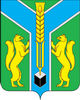 Контрольно-счетная палатамуниципального образования «Заларинский район»З АК Л Ю Ч Е Н И Е  № 14/25-зКонтрольно-счетной палаты МО «Заларинский район» на проектбюджета Тыретского муниципального образования на 2023 год и плановый период 2024 и 2025 годов28 ноября 2022 года                                                                                         п.ЗалариНастоящее заключение подготовлено мною, аудитором  Контрольно-счетной палаты МО «Заларинский район»  Кантонист Т.С., на основании Положения о КСП, плана работы КСП на 2022 год, поручения председателя №28-п от 25.11.2022 года, соглашения о передаче КСП полномочий по осуществлению внешнего муниципального финансового контроля,  рамках стандарта внешнего муниципального финансового контроля «Порядок осуществления КСП предварительного контроля  формирования проекта местного бюджета на очередной финансовый год и плановый период» (СВМФК-3).Нормативно-правовая базаПроект бюджета Тыретского муниципального образования (далее – Тыретское МО, поселение) представлен в Контрольно-счетную палату своевременно.Администрацией Тыретского МО разработано и утверждено решением Думы  от 25.04.2014 года  №162  Положение о бюджетном процессе в Тыретском МО. Решением Думы от 22.03.2019 года №101 были внесены изменения,  в соответствии со статьей 217 БК.По аналогии с областным бюджетом, районным  бюджетом, проект бюджета поселения  сформирован на 3 года, то есть,  на 2023 год и плановый период 2024 и 2025 годов. Перечень документов и материалов, представленных одновременно с проектом бюджета, в основном, соответствует требованиям ст. 184.2 БК РФ. Одновременно с проектом бюджета были представлены паспорта муниципальных программ, которые отражены в расходной части проекта бюджета.Формирование основных параметров  бюджета поселения на 2023 год и плановый период 2024 и 2025 годов осуществлялось на основании ожидаемых параметров исполнения бюджета за текущий 2022 год, показателей прогноза социально-экономического развития муниципального образования  до 2025 года, основных направлений бюджетной и налоговой политики Тыретского МО. Кроме того, учтены изменения, внесенные в Бюджетный кодекс РФ, Налоговый кодекс.Анализ показателей  прогноза  социально-экономического развития Тыретского муниципального образования на 2023-2025гг.В соответствии с требованиями ст.173 БК РФ, одновременно с проектом бюджета  представлены отдельные показатели прогноза социально-экономического развития поселения на 2023 – 2025 годы. Для расчета проекта бюджета поселения на  2023 год, аналогично прошлому году, взят за основу консервативный вариант развития экономики, то есть, направленный, в основном, на поддержание достигнутого уровня развития. Консервативный вариант развития экономики  взят  за основу при составлении проекта бюджета района и областного бюджета на 2023-2025 годы, что позволит исключить финансово неподтвержденные обязательства и сократить непрофильные расходы в бюджетных учреждениях. Анализ отдельных показателей прогноза социально – экономического развития Тыретского МО на 2023-2025 годы показал:Среднесписочная  численность  работающих в  2023-2025гг.  планируется в количестве 918 чел.,  это почти на уровне 2022 года –918,0 чел.Фонд оплаты труда планируется в сумме 1210,66 тыс.руб. с незначительным увеличением по сравнению с 2022 годом: в 2023-2025 годы – на 1%.Согласно прогнозу, в муниципальном образовании зарегистрировано 16   индивидуальных предпринимателей, объем выручки от реализации  товаров,  услуг у которых планируется в 2023-2024 годы в сумме 2118,5 тыс.руб. на уровне 2022 года и на 2025 год  с увеличением на 4% по сравнению с 2022 годом.Анализ отдельных показателей прогноза социально-экономического развития   показал, что в уровне жизни населения Тыретского МО  в 2023 году, по сравнению с 2022 годом,  и в плановом периоде 2024-2025 годов, учитывая стабильный рост сводного индекса потребительских цен, опережающего роста инфляции по сравнению с ростом ВВП, значительных изменений в лучшую сторону не произойдет.Основные направления бюджетной и налоговой политикиТыретского МО на 2023-2025 годыВ составе документов к  проекту бюджета  представлено Положение об основных направлениях бюджетной и налоговой политики Тыретского муниципального образования  на 2023 год и плановый период 2024 и 2025 годов (далее – Основные направления) подготовленное на основании ст.172 БК РФ, утверждено Постановлением главы администрации от 08 ноября 2022 года №197.Основной целью бюджетной и налоговой политики поселения, является обеспечение сбалансированности  и устойчивости бюджетной системы муниципального образования.В ходе проведения анализа представленных направлений Контрольно-счетной палатой отмечено, что основные цели и задачи  бюджетной и налоговой политики поселения тесно связаны с  направлениями бюджетной и налоговой политики района на 2023 год и плановый период 2024 и 2025 годов.Проект бюджета поселения на 2023 год и плановый период 2024 и 2025 годов Формирование основных параметров местного бюджета Тыретского МО на 2023  год  и  на  плановый  период  2024  и  2025  годов  осуществлено  в  соответствии  с требованиями  действующего  бюджетного  и  налогового  законодательства,  также  учтены  ожидаемые  параметры  исполнения  бюджета поселения  за  2022  год, основные  параметры  прогноза  социально- экономического развития территории. На очередной финансовый год и плановый период бюджет сформирован с дефицитом.Основные параметры местного бюджетана 2023 год и на плановый период 2024  и  2025  годов    тыс. руб.Прогнозируемый объем дефицита бюджета  поселения на 2023 год  составит  607,57 тыс.руб., на 2024 год – 604,19 тыс.руб., на 2025 год – 617,57 тыс.руб. Источниками финансирования дефицита бюджета по всем трем годам планируется, не в противоречие требованиям ст. 96 БК РФ, разница между полученными и погашенными муниципальным образованием кредитами кредитных организаций. В соответствии с п.3 ст. 81 БК РФ текстовой частью решения о бюджете установлен резервный фонд администрации Тыретского МО на каждый год планового периода в размере по 2 тыс. руб., что не превышает ограничений, установленных Бюджетным Кодексом (3% общего объема расходов). Устанавливаемый резервный фонд составляет 0,04% в 2023 году, в 2024 году  0,08%  и в 2025 году 0,05% от  общего объема  расходов местного бюджета.Пунктом 9 проекта бюджета предлагается утвердить объем бюджетных ассигнований дорожного фонда Тыретского МО  на 2023г.  на 2023 год в размере 3 339,50 тыс. рублей;на 2024 год в размере 3 713,90 тыс. рублей;на 2025 год в размере 3 921,60 тыс. рублей Верхний предел муниципального долга установлен в размере: на 1 января 2024 года в размере 1 532,02 тыс. рублей, в том числе верхний предел долга по муниципальным гарантиям в сумме 0 тыс. руб.;на 1 января 2025 года в размере 2 136,22 тыс. рублей, в том числе верхний предел долга по муниципальным гарантиям в сумме 0 тыс. руб.;на 1 января 2026 года в размере 2 753,65 тыс. рублей, в том числе верхний предел долга по муниципальным гарантиям в сумме 0 тыс. руб.Таким образом, показатели проекта решения о бюджете соответствуют   установленным БК РФ  принципам сбалансированности бюджета (ст.33 БК РФ) и общего (совокупного) покрытия расходов бюджетов (ст.35 БК РФ). Требования к размеру резервного фонда администрации поселения соблюдены (п. 3 ст. 81 БК РФ),  объему бюджетных ассигнований Дорожного фонда поселения соблюдены (п. 4 ст. 179.4 БК РФ).Бюджет Тыретского муниципального образованияАнализ прогноза доходной части бюджетаДоходы бюджета Тыретского МО на 2023 год запланированы в сумме 36 129 тыс. рублей, что на 30 496 тыс. руб. (46%) меньше ожидаемых поступлений 2022 года, налоговые и неналоговые доходы составят 12152тыс. рублей, что на 2 832 тыс. рублей (19 %) меньше ожидаемого поступления в 2022 году. Из них, безвозмездные поступления из бюджетов других уровней составят 23977,0 тыс.руб., что на 27664,0 тыс.руб. меньше ожидаемых поступлений  2022 года.Удельный вес  безвозмездных поступлений в общем объеме доходов бюджета поселения в  2023 году составит 66%. По ожидаемому исполнению 2022 года этот показатель будет значительно выше - 77% от общего объема доходов бюджета поселения.Удельный вес  безвозмездных поступлений в планируемом периоде 2024-2025 годов планируется в размере 62,0% и 68,0% то есть,  в 2024 году на 15,0% меньше  и в 2025 году на 9% меньше  уровня  ожидаемых поступлений  2022 года.Плановые назначения по доходам на 2023 год предлагается утвердить в объеме 37 440,0 тыс.руб. (на 54%  ниже 2022 года), на 2024 год – в объеме 13 939,0 тыс.руб. (на 23 501,0 тыс.руб. больше 2023 года), и на 2025 год в объеме 14 585,0 тыс. руб., т.е. на уровне 2024года.            Доходы бюджета Тыретского МО на 2024 год запланированы в сумме 31 873 тыс. рублей, что на 4 256 тыс. руб. (12%) меньше ожидаемых поступлений 2023 года. Налоговые и неналоговые доходы составят 12 084 тыс. рублей, что на 68 тыс. рублей (1 %) меньше ожидаемого поступления в 2023 году. Безвозмездные поступления в 2024 году относительно уровня 2023 года уменьшены на 4 188 тыс. руб. (17%). Это связано с уменьшением объема дотации на выравнивание бюджетной обеспеченности на 3 976 тыс. руб. (18%), а также с уменьшением объема межбюджетных трансфертов из бюджета Иркутской области по целевым программа на 233 тыс. руб. (15%).	Доходы бюджета Тыретского МО на 2025 год запланированы в сумме 38 706 тыс. рублей, что на 6 833 тыс. руб. (21%) больше ожидаемых поступлений 2024 года, Налоговые и неналоговые доходы составят 12 349 тыс. рублей, что на 265 тыс. рублей (2 %) больше ожидаемого поступления в 2024 году. Безвозмездные поступления в 2025 году относительно уровня 2024 года увеличатся на  6 568 тыс. руб. (33%). Это связано с увеличением объема дотации на выравнивание бюджетной обеспеченности на 157 тыс. руб. (1%), а также с увеличением объема межбюджетных трансфертов из бюджета Иркутской области по целевым программа на 6 394 тыс. руб. (485%).Собственные доходы бюджета поселения состоят из налоговых  и неналоговых доходов, общий объем которых планируется на 2023 год в сумме 12152,0 тыс.руб., это на 2832,0 тыс.руб.  меньше   ожидаемого исполнения 2022 года за счет уменьшения доходов, полученных в 2022 году от сдачи в аренду имущества. Плановый показатель 2022 года (14 984,0 тыс.руб.). В 2024 году объем собственных доходов планируется незначительно уменьшить  до 12 084,0 тыс.руб.  и в  2025 году незначительное увеличение  - до 12349,0 тыс.руб.                                                                                                                                                                                                                                          В соответствии с действующим законодательством, все источники доходов бюджета поселения закреплены за соответствующими главными администраторами доходов, которые отражены в Приложении № 3 к данному проекту бюджета, и которые обязаны осуществлять контроль за правильностью исчисления налогов, полнотой и своевременностью их уплаты, принимают решения о взыскании пени и штрафов по ним.2.2.Налоговые доходыПрогноз налоговых доходов сформирован с учетом динамики фактических поступлений за 2022 год, прогноза социально-экономического развития на 2023 год и плановый период 2024 и 2025 годов, а также нормативов отчисления налогов в местный бюджет. Объем налоговых доходов бюджета поселения составит  в 2023 году 11 030,0 тыс.руб.,  в 2024 году 11462,0 тыс.руб.,  и на 2025  год  11727,0 тыс.руб. (это почти на уровне ожидаемых поступлений 2022 года–12 015,0 тыс.руб. В составе налоговых доходов в 2022 году наибольший удельный вес имеют доходы от уплаты акцизов по подакцизным товарам – 30 % и налог на доходы физических лиц с доходов – 52%.Доходы от уплаты акцизов по подакцизным товарамГлавным администратором данного вида доходов является Федеральное казначейство по Иркутской области, которое доводит информацию об объемах поступлений акцизов в бюджеты поселений. За счет доходов от акцизов формируются дорожные фонды поселений. Проектом бюджета поступление акцизов по подакцизным товарам на 2023 год прогнозируется в сумме 3340,0 тыс. руб., что немного выше ожидаемого исполнения 2022 года на 151 тыс. руб. или на 0,3 %. На 2024 и 2025 год  доходы спрогнозированы почти  на уровне 2023 года по 3714,0 и 3922,0 тыс. руб. по годам. Удельный вес доходов от уплаты акцизов по подакцизным товарам в общем объеме налоговых и неналоговых доходов на 2023 год составит 27,4%, на 2024 год- 30,7%, на 2025 год – 31,7%.Налог на доходы физических лицВ проекте бюджета поступление налога на доходы физических лиц в 2023 году прогнозируется в сумме 6 400,0 тыс. руб. и составляет 100% к ожидаемому поступлению 2022 года, в 2024 году составляет 6 450,0 тыс. руб., или 101% к прогнозу 2023 года, в 2025 году – 6 500,0 тыс. руб. или 101% к 2024 году.Доля поступления НДФЛ в 2023 году в общем объеме налоговых и неналоговых доходов составляет 53,1%, в 2024г. – 53,3% и в 2025г. – 52,6%. Земельный налогПоступление земельного налога на 2023 год и плановый период 2024-2025гг. прогнозируется в сумме 2023 год – 795,0 тыс. руб., 2024 год- 798,0 тыс.руб. и 2025 год 800,0 тыс.руб.или около 48% к ожидаемым поступлениям 2022 года. Доля поступления земельного налога в 2023 году и плановом периоде в общем объеме налоговых доходов составляет 7%, 6,9% и 6,8% соответственно.Согласно представленного реестра источников доходов бюджета поступления земельного налога складываются из двух видов поступлений – это земельный налог с организаций и земельный налог с физических лиц. Налог на имущество физических лицПо оценке поступления доход от налога на имущество физических лиц за 2022 год составит 500,0 тыс. руб. Прогноз поступлений доходов от налога на имущество физических лиц составит: в 2023 году -450,0 тыс. руб. , в 2023 году – 455,0 тыс.руб. и в 2024 году - 460,0 тыс.руб. Доля поступления налога на имущество физических лиц в общем объеме налоговых доходов на 2022-2024 гг.  составит 4 %.Единый сельскохозяйственный налогПрогноз поступлений налога в бюджет поселения на 2023 год и на плановый период 2024-2025гг.  составляет по 33,0 тыс. руб. ежегодно, или 100% к оценке 2022 года. Согласно пояснительной записки прогноз поступлений ЕСХН осуществлен исходя из предварительных расчетов сельхозпредприятий. Удельный вес единого сельскохозяйственного налога в общем объеме налоговых и неналоговых доходов в 2023-2025 гг.  составит – 0,01%.Государственная пошлинаДанный вид дохода зачисляется в бюджет сельского поселения в результате нотариальной деятельности органов местного самоуправления и относится к слабо прогнозируемым, так как зависит от обращений граждан. Ожидаемая оценка за 2022 год составит 22,0 тыс. руб. Прогноз поступлений на 2023-2025гг. составляет  – 15,0 тыс.руб. ежегодно. Удельный вес поступлений госпошлины в объеме налоговых и неналоговых доходов за анализируемые периоды составляет 0,01%.2.3 Неналоговые доходы бюджета поселенияПри ожидаемом поступлении в 2022 году в сумме 2969,0 тыс. руб. удельный вес неналоговых доходов в общей сумме налоговых и неналоговых доходов составит 9,2% и 0,03% в общей сумме доходов поселения. На 2023 год неналоговые доходы прогнозируются в сумме 1122,0 тыс. руб., или 34% к оценке 2022 года, на 2024г. – 622,0 тыс. руб., на 2025г. –622,0 тыс. руб. Согласно пояснительной записки к Проекту бюджета снижение неналоговых доходов в 2023-2025гг. объясняется снижением поступления доходов, получаемых от сдачи в аренду имущества, находящегося в оперативном управлении органов управления городских поселений и созданных ими учреждений. Доходы от использования имущества, находящегося в муниципальной собственности.Доходы от использования имущества прогнозируются на 2023 год в размере 1120,0 тыс. руб., или 34% к оценке 2022 года. На плановый период 2024-2025гг. поступление доходов от использования имущества планируется на 2024г. – 620,0 тыс. руб., на 2025г. – 620,0 тыс. руб.Административные платежи и сборыАдминистративные платежи и сборы (штрафы) прогнозируются на 2023 год - 2 тыс. руб., на 2024г. – 2 тыс. руб., на 2025г. – 3 тыс. руб., что в общем объеме собственных доходов составляет менее 0,01% ежегодно. Фактическое поступление данного дохода за 10 месяцев 2022 года составляет 15 тыс. руб.2.4 Безвозмездные поступления.Общая сумма безвозмездных поступлений в бюджет муниципального образования из федерального, областного бюджета и  бюджета района на 2023 год  составит  23977,0 тыс.руб., это на 27664,0 тыс.руб. или  на 28% меньше ожидаемых поступлений 2022 года. В  2024 году, объем безвозмездных поступлений  прогнозируется к уменьшению по сравнению с 2023 годом – на 4188,0 тыс.руб. или в 17% и составит 19789,0 тыс.руб., на 2025 год планируется – 26357,0 тыс.руб., это на 33% больше плановых поступлений 2024 года.  При этом:- дотация бюджетам городских поселений на выравнивание бюджетной обеспеченности из бюджета муниципального района в 2023г. составит 21852,0 тыс. руб. (на 8% больше уровня 2022 года). В  2024 году, объем прогнозируется к уменьшению по сравнению с 2023 годом – на 3976,0 тыс.руб. и составит  17876,0 тыс.руб., на 2025 год планируется – 18033,0 тыс.руб., это на 1% больше плановых поступлений  2024 года.  - субсидии бюджетам городских поселений на реализацию программ формирования современной городской среды в 2023 году  планируется в размере 1551,3 тыс.руб., в 2024 году – 1317,8 тыс.руб. и в  2025 году планируется 7712,0 тыс.руб.- субвенция на осуществление первичного воинского учета  из федерального бюджета, в 2023 году  планируется в размере 434,2 тыс.руб., в 2024 году – 454,9 тыс.руб. и в  2025 году планируется 471,8 тыс.руб.- субвенция на осуществление областного государственного полномочия по осуществлению перечня должностных лиц органов местного самоуправления, уполномоченных составлять протоколы об административных нарушениях, предусмотренных отдельными законами Иркутской области об административной ответственности планируется почти в одинаковом размере в  2023 году и на плановый период  2024-2025гг.– 0,7 тыс.руб. ежегодно.- субвенция на осуществление отдельных областных государственных полномочий в сфере водоснабжения и водоотведения   из федерального бюджета   планируется в одинаковом размере на весь плановый период – 139,1 тыс.руб.,  это на уровне ожидаемых поступлений  2022 года .Расходы бюджета Тыретского МООсновные параметры бюджета Тыретского МО на 2023 год и на плановый период 2024 и 2025 годов Тыс.руб.Расходы бюджета поселения на 2023 год предлагается утвердить в объеме 36 736,72 тыс.руб., это на  31978,28 тыс.руб.  меньше  ожидаемого исполнения 2022 года. На 2024 год предусмотрено уменьшение  расходов на  4259,59 тыс.руб.  к уровню 2023 года (32477,13 тыс.руб.) и на 2025 год  - 39323,32 тыс.руб. т.е.  прослеживается значительное увеличение  указанных расходов по отношению к 2024 году (на 6846,19,0 тыс.руб.) Анализ структуры расходов в 2023-2025 году показал:По разделам бюджетной классификации расходы сложились следующим образом:Раздел 01 «Общегосударственные вопросы». В данном разделе отражены расходы на заработную плату с начислениями главе муниципального образования,  расходы на содержание администрации Тыретского муниципального образования. Отражен  объем резервного фонда, который прогнозируется в  сумме 2,0 тыс.руб. ежегодно. Запланированные средства Резервного фонда используются на цели в соответствии с Положением о порядке расходования средств резервного фонда, утвержденным Постановлением администрации.Общая сумма расходов по данному разделу на 2023 год предусмотрены в размере 8 141,20 тыс. рублей, на 2024 год – 6 465,41 тыс. руб., на 2025 год  - 6 983,70тыс. руб.По подразделу 02 «Функционирование высшего должностного лица субъекта Российской Федерации и муниципального образования» объем расходов на содержание главы предусмотрен в сумме 1 309,00 тыс. руб. на 2023 год,  1000,00  тыс. руб. на 2024 год и 1000,00 тыс. руб. на 2025 год.По подразделу 03 "Функционирование законодательных (представительных) органов государственной власти и представительных органов муниципальных образований" объем расходов на содержание персонала в целях обеспечения выполнения функций государственными (муниципальными) органами, казенным учреждениями, органами управления государственными внебюджетными фондами предусмотрен в сумме 1 050,50 тыс. руб. на 2023 год, 1000,00 тыс. руб. на 2024 год, 1000,00 тыс. руб. на 2025 год.По подразделу 04 «Функционирование Правительства Российской Федерации, высших исполнительных органов государственной власти субъектов Российской Федерации, местных администраций» объем расходов на обеспечение деятельности высшего органа исполнительной власти местной администрации составляет на 2023 год – 5 630,00 тыс. руб., 2024 год – 4 432,71 тыс. руб., 2025 год -  4 901,00 тыс. руб.По подразделу 11 «Резервный фонд муниципального образования» предусмотрен в размере:  2023 год - 2 тыс. руб., 2024 год - 2 тыс. руб., 2025 год - 2 тыс. руб.По подразделу 13 «Другие общегосударственные вопросы» предусмотрены расходы в сумме:  2023 год – 149,70 тыс. руб., 2024 год – 30,70 тыс. руб., 2025 год – 80,70 тыс. руб., из них ежегодно предусмотрено 0,7 тыс. руб. на определение перечня должностных лиц органов местного самоуправления, уполномоченных составлять протоколы об административных правонарушениях, предусмотренных отдельными законами Иркутской области об административной ответственности.По МП «Улучшение условий охраны труда в МКУ «Администрация Тыретского МО» на 2021-2023 годы» заложены на 2023 г. в размере 59,00 тыс. рублей.Раздел 02 «Национальная оборона»По подразделу 03 «Осуществление первичного воинского учета на территориях, где отсутствуют военные комиссариаты» предусмотрены расходы в сумме:  2023 год -  434,20 тыс. рублей, 2024 год – 454,90 тыс. руб., 2025 год –  471,80  тыс. руб. Раздел 03 «Национальная безопасность и правоохранительная деятельность»По подразделу 09 «Защита населения и территорий от чрезвычайных ситуаций природного и техногенного характера, гражданская оборона» предусмотрены расходы на реализацию муниципальной программы ""О гражданской обороне на 2022-2024 годы в Тыретском МО"" в сумме: на 2023г. – 15,25 тыс. руб., 2024 год – 20,55 тыс. руб.По подразделу 10 «Обеспечение пожарной безопасностью» предусмотрены расходы на реализацию муниципальной программы "Обеспечение пожарной безопасности на территории Тыретского МО на 2022-2024 годы" 2023 год – 11,40 тыс. руб., 2024 год – 41,40  тыс. руб. По подразделу 14 «Другие вопросы в области национальной безопасности и правоохранительной деятельности» предусмотрены расходы:- на реализацию муниципальной программы "Комплексные меры профилактики злоупотребления наркотическими средствами и психотропными веществами на 2023 -2025 года" на территории Тыретского муниципального образования ежегодно предусмотрено по 1,00 тыс. руб.- на реализацию муниципальной программы «Профилактика правонарушений, преступлений и общественной безопасности, в т. ч. несовершеннолетних на территории Тыретского МО на 2021-2023гг». на 2023г. – 1,00 тыс. руб..- на реализацию муниципальной программы "Профилактика терроризма и экстремизма в Тыретском МО на 2023-2025 годы"  ежегодно предусмотрено по – 2,50 тыс. руб.Раздел 04 «Национальная экономика». По данному  разделу на 2023-2025гг. отражаются следующие расходы: Расходы по подразделу 01 "Общеэкономические вопросы" предусмотрены расходы на осуществление отдельных областных государственных полномочий по регулированию тарифов на товары и услуги организаций коммунального комплекса в размере: на 2023г. – 139,10 тыс. руб., на 2024г. – 139,10  тыс. руб., на 2025г. – 139,10  тыс. руб. Расходы по подразделу 09 (дорожные фонды) предусмотрены расходы на реализацию муниципальной программы "Развитие дорожного хозяйства на территории Тыретского муниципального образования" на 2020-2024гг." в сумме 3 339,50 тыс. руб. на 2023 год, 3 713,90 тыс. руб. – на 2024 год, 3 921,60  тыс. руб. – на 2025 год. Раздел 05 «Жилищно-коммунальное хозяйство» Расходы на 2023 год по разделу предусмотрены в размере 7 203,68 тыс. рублей, 2024 год – 8 460,38 тыс. руб., 2025 год – 2 763,23 тыс. руб. По подразделу 01 «Жилищное хозяйство» запланированы расходы  в сумме 401,00 тыс. руб. -2023 год,  300,00 тыс. руб.-2024 год, 300,00 тыс. руб. -2025 год.По подразделу 02 «Коммунальное хозяйство» запланированы в 2023 г. расходы в сумме 2 291,64 тыс. руб., 6 201,00 тыс.руб.-2024 год, 450,00 тыс. руб. -2025 год.В 2023г. заложены расходы по муниципальным программам:- расходы на МП "Энергосбережение и повышение энергетической эффективности на территории Тыретского МО" на 2021-2023г" в размере 100,00 тыс. руб.; - расходы по МП «Подготовка объектов коммунальной инфраструктуры в Тыретском МО  на 2022-2024 год» в размере 211,59 тыс. руб.;- расходы по МП «Чистая вода» в р.п. Тыреть 1-я в размере 124,05 тыс. руб.- расходы по МП «Безопасность гидротехнического сооружения р. Унга Тыретского МО на 2022-2024 годы» в размере 356,00 тыс. руб.По подразделу 03 «Благоустройство» запланированы расходы  в сумме        4 511,04 тыс. руб. – 2023 год., 1 959,38 тыс. руб.- 2024 год, 2 013,23 тыс. руб.-  2025 год., из них предусмотрено - Софинансирование расходных обязательств на реализацию мероприятий перечня проектов народных инициатив в 2023г. в размере 1 615,94 тыс. руб., в 2024г. 789,38 тыс. руб., в 2025г. 789,38 тыс. руб.;Раздел 06 «Охрана окружающей среды». Расходы по данному разделу предусмотрены на выполнение мероприятий по -МП "Охрана окружающей среды на территории Тыретского МО " на 2023г. – 22,00 тыс. руб., -МП "Обращение с твердыми коммунальными отходами в Тыретском МО" на 2023г. – 25,00  тыс. руб.;- Софинансирование мероприятий по созданию мест (площадок) накопления твердых коммунальных отходов на 2024 год в размере 583,33 тыс. руб. (560,00 тыс. рублей за счет средств областного бюджета); - Софинансирование мероприятий по сбору, транспортированию и утилизации (захоронению) твердых коммунальных отходов с несанкционированных мест размещения отходов в 2025 году в размере 7 244,00 тыс. руб. (6 954,20,00 тыс. рублей за счет средств областного бюджета.Раздел 07 «Молодежная политика». Расходы по данному разделу предусмотрены на выполнение мероприятий по МП «Молодежь Тыретского МО на 2023-2025 гг.» 70,00 тыс. руб. – 2023 год., 40,00 тыс. руб.- 2024 год, 40,00 тыс. руб.-  2025 год. Раздел 08 «Культура». Расходы по данному разделу предусмотрены на выполнение муниципального задания бюджетными учреждения Тыретского МО. В 2023 году заложены расходы в объеме 16 500,00 тыс. руб., на 2024 год – 11 000,00 тыс. руб., 2025 год – 15 500,00 тыс. руб.Раздел 10 «Другие вопросы в области социальной политики» По подразделу 01 "Социальное обеспечение" запланированы расходы на реализацию нормативно правовых актов в области социальной политики на выплату доплаты к пенсиям муниципальных служащих, замещавшим должности муниципальной службы в размере: на 2023г. – 500,00 тыс. руб., на 2024г. – 500,00 тыс. руб., на 2025г. – 500,00 тыс. руб.          По подразделу 06 "Другие вопросы в области социальной политики"  предусмотрены расходы по муниципальным программам:- "Доступная среда для инвалидов и других маломобильных групп населения в Тыретском МО" в 2023г. – 20 тыс. руб., в 2024 г. – 50,00 тыс. руб. - МП "Связь поколений на территории Тыретского МО на 2023-2025 гг." в 2023 году в сумме 80,00 тыс. руб., 2024г. – 40,00 тыс. руб., на 2025г. – 40,00 тыс. руб.Раздел 11 «Физическая культура и спорт». По  подразделу 01 "Физическая культура" предусмотрены расходы:- на реализацию муниципальной программы "Развитие физической культуры и спорта в Тыретском МО на 2023-2025 годы" в размере: в 2023г. – 230,00 тыс. руб., в  2024г. – 200,00 тыс. руб., на 2025г. – 166,40 тыс. руб.Раздел 13 "Обслуживание государственного внутреннего и муниципального долга". Расходы по данному разделу предусмотрены на оплату процентных платежей по муниципальному долгу Тыретского МО в размере 0,89 тыс. руб. на 2023г., 0,55 тыс. руб. на 2024г.Раздел 14 «Межбюджетные трансферты» (далее – МБТ). В данном разделе отражается сумма МБТ бюджету муниципального района из бюджета поселения на осуществление части переданных полномочий по решению вопросов местного значения и оказания услуг в соответствии с заключенными соглашениями на 2023 год. Расходы по данному разделу на 2023-2025 годы не предусмотрены.Анализ текстовой части  проекта решения о бюджете Как показала проверка, текстовая часть проекта решения о бюджете  на 2022 год    и плановый период 2023и 2024 года содержит показатели, соответствующие требованиям ст. 184.1 БК РФ. Статьями 1-8 проекта решения о бюджете предусмотрены основные характеристики по доходам, расходам и дефициту местного бюджета на 2023 год и на плановый период 2024 и 2025 годов согласно приложениям №1-8.Статьёй 9  проекта решения бюджета утверждается объем бюджетных ассигнований муниципального дорожного фонда Тыретского муниципального образования:на 2023 год в размере 3 339,5 тыс. руб.;на 2024 год в размере 3 713,9 тыс. руб.;на 2025 год в размере 3 921,6 тыс. руб.Статьями 10-11 проекта решения о бюджете утверждается программа муниципальных внутренних заимствований и источники внутреннего финансирования дефицита местного бюджета на 2023 год и на плановый период 2024 и 2025 годов согласно приложениям № 11-12.Статьей 12 проекта решения о бюджете предусмотрен резервный фонд  администрация Тыретского  муниципального образования на 2023-2025 годы  в сумме 2 тыс. руб. ежегодно.Статьей 14 проекта решения о бюджете утверждается верхний предел муниципального долга. Статьей 15  проекта решения о бюджете предусмотрен объём бюджетных ассигнований, направляемых на исполнение публичных нормативных обязательств. Доплаты к пенсиям муниципальным служащим  Тыретского МО запланированы на 2023 год – 500,0 тыс.руб., на 2024 год - 500,0 тыс.руб. и на 2025 год–500,00 тыс.руб.Статьёй 17 проекта решения о бюджете установлены дополнительные основания для внесения изменений в сводную бюджетную роспись местного бюджета.Проект решения Думы «О бюджете Тыретского муниципального образования   на 2023 год и плановый период  2024 и 2025 годов» разработан в соответствии с  требованиями ст. 184.1 Бюджетного кодекса РФ.Выводы и рекомендации.Заключение Контрольно-счётной палаты муниципального образования «Заларинский район» на проект решения Думы «О бюджете Тыретского муниципального образования на 2023 год и плановый период  2024 и 2025 годов» подготовлено в соответствии  с Бюджетным кодексом РФ, Положением о бюджетном процессе Тыретского МО, Положением о Контрольно-счетной палате МО «Заларинский район».  Требования статей 184.1, 184.2 Бюджетного кодекса РФ и Положения о бюджетном процессе в Тыретском муниципальном образовании, в основном исполнены в части отражения основных характеристик и иных показателей местного бюджета в проекте решения Думы о бюджете и предоставления документов и материалов одновременно с проектом решения о бюджете.Доходы бюджета Тыретского МО на 2023 год запланированы в сумме 36 129 тыс. рублей, что на 30 496 тыс. руб. (46%) меньше ожидаемых поступлений 2022 года, налоговые и неналоговые доходы составят 12152тыс. рублей, что на 2 832 тыс. рублей (19 %) меньше ожидаемого поступления в 2022 году. Из них, безвозмездные поступления из бюджетов других уровней составят 23977,0 тыс.руб., что на 27664,0 тыс.руб. меньше ожидаемых поступлений  2022 года.Удельный вес  безвозмездных поступлений в общем объеме доходов бюджета поселения в  2023 году составит 66%. По ожидаемому исполнению 2022 года этот показатель будет значительно выше - 77% от общего объема доходов бюджета поселения.Удельный вес  безвозмездных поступлений в планируемом периоде 2024-2025 годов планируется в размере 62,0% и 68,0% то есть,  в 2024 году на 15,0% меньше  и в 2025 году на 9% меньше  уровня  ожидаемых поступлений  2022 года.Собственные доходы бюджета поселения состоят из налоговых  и неналоговых доходов, общий объем которых планируется на 2023 год в сумме 12152,0 тыс.руб., это на 2832,0 тыс.руб.  меньше   ожидаемого исполнения 2022 года за счет уменьшения доходов, полученных в 2022 году от сдачи в аренду имущества. Плановый показатель 2022 года (14 984,0 тыс.руб.). В 2024 году объем собственных доходов планируется незначительно уменьшить  до 12 084,0 тыс.руб.  и в  2025 году незначительное увеличение  - до 12349,0 тыс.руб.Проверкой установлено: все средства  областного и районного  бюджета, которые на данный момент определены для Тыретского муниципального образования,  отражены в доходной части  проекта бюджета.Размер дефицита  поселения составил на 2023 год 607,57 тыс.руб., на 2024 год – 604,19 тыс.руб. и  на 2025 год – 617,3 тыс.руб., что составляет 5% от собственных доходов поселения.Расходы бюджета поселения на 2023 год предлагается утвердить в объеме 36 736,72 тыс.руб., это на  31978,28 тыс.руб.  меньше  ожидаемого исполнения 2022 года. На 2024 год предусмотрено уменьшение  расходов на  4259,59 тыс.руб.  к уровню 2023 года (32477,13 тыс.руб.) и на 2025 год  - 39323,32 тыс.руб. т.е.  прослеживается значительное увеличение  указанных расходов по отношению к 2024 году (на 6846,19,0 тыс.руб.) Согласно требованиям ст.184.1  Бюджетного Кодекса РФ  утверждены  объемы условно утверждаемых расходов,  не распределенных  в расходной части бюджета в плановом периоде.  В представленном проекте бюджета района указанные расходы предлагается утвердить в объеме  на 2024 год -  764,11 тыс.руб. и на 2025 год – 1 549,93 тыс.руб. Проверка показала, что установленные ст.184.1 Бюджетного КодексаРФ нормативы расчета условно утверждаемых расходов соблюдены. Представленный проект решения Думы «О бюджете Тыретского муниципального образования  на 2023 год и плановый период 2024 и 2025 годов»  в целом соответствует требованиям бюджетного законодательства Российской Федерации, Иркутской области и нормативно-правовых актов Тыретского муниципального образования и может быть рекомендован к принятию.Аудитор  КСПМО «Заларинский район»                                                           Т.С. КантонистОсновные параметры бюджета2023 год2024 год2025 годДоходы, в том числе:36 129,1531 872,9438 705,89налоговые и неналоговые доходы12 151,5012 083,9012 348,60безвозмездные перечисления23 977,6519 789,0426 357,29Расходы36 736,7232 477,1339 323,32Дефицит607,57604,19617,43Основные параметры бюджета2023год2024 год2025 годРасходы36 736,7232 477,1339 323,32Условно утвержденные -764,111 549,99Дефицит607,57604,19617,43Процент дефицита к доходам без учета безвозмездных поступлений, дополнительных нормативов отчислений5%5%5%Верхний предел муниципального долга1 532,022 136,222 753,65Резервный фонд2,02,02,0